Банковские реквизиты фонд «Уверенный шаг»Наименование банкаПАО Сбербанк БИК044525225Расчетный счет40703810538000005942Корреспондентский счет30101810400000000225 Наименование получателяФОНД РАЗВИТИЯ СОЦИАЛЬНО ЗНАЧИМЫХ ПРОЕКТОВ "УВЕРЕННЫЙ ШАГ" ИНН получателя9729311113КПП получателя772901001Назначение платежаБлаготворительное пожертвование 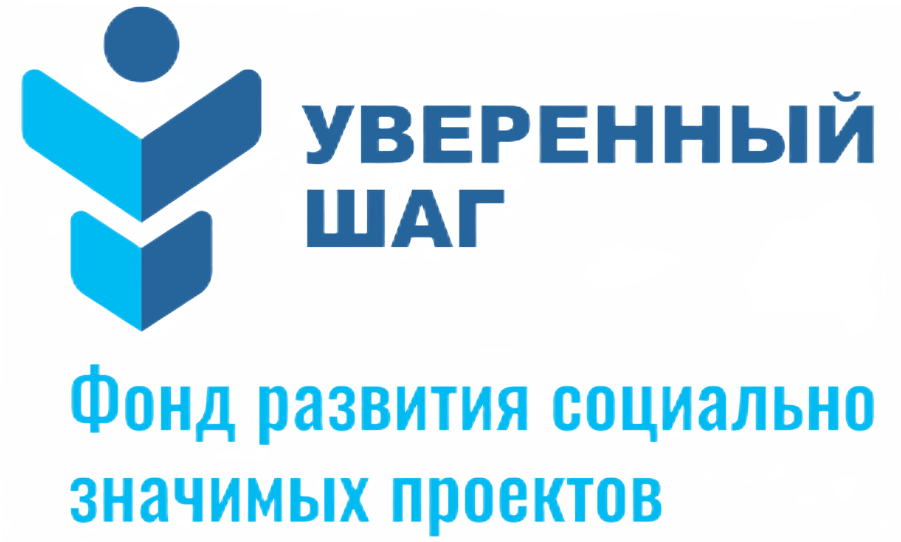 Фонд развития социально значимых проектов «Уверенный шаг»
Юр. адрес: 119602, город Москва, ул Академика Анохина, д. 2 к. 4, этаж/помещ/ком 1/IX/3
Телефон: +7 969 966-95-52Email: info@fondstep.help